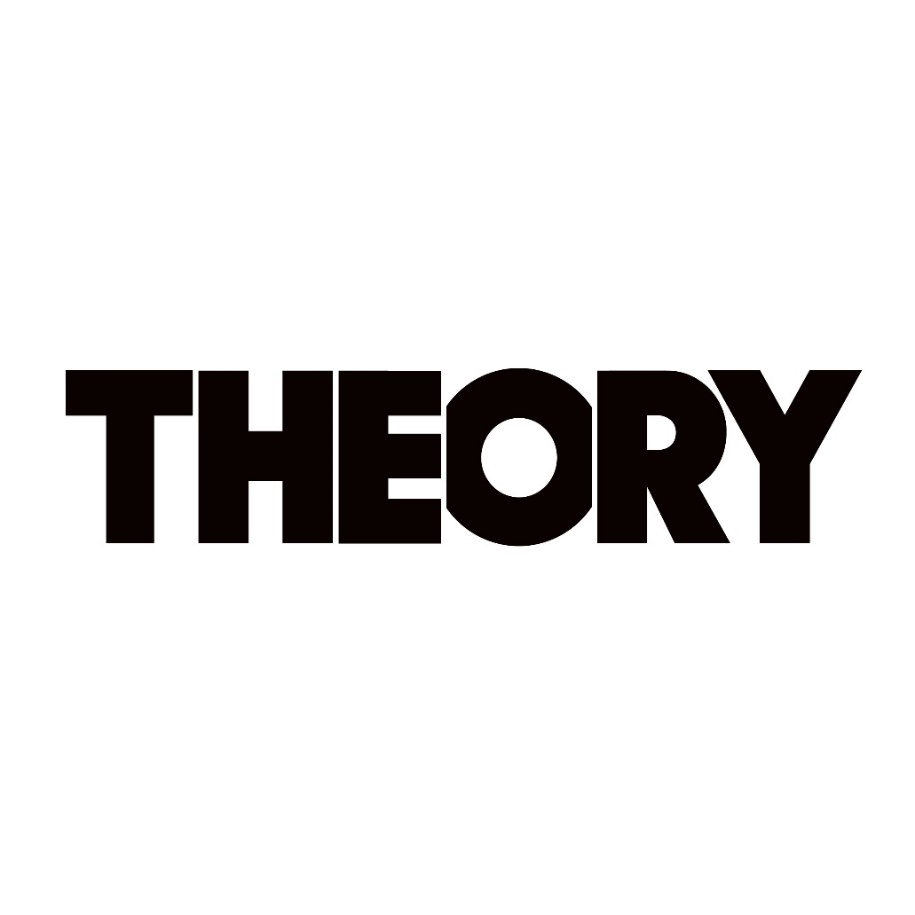 THEORY
New Studio Album Say Nothing Out Now via Atlantic RecordsPRESS HERE To ListenReleases Official Music Video for “World Keeps Spinning”PRESS HERE To WatchCanadian Headlining Tour Kicks Off Tonight, January 31stU.S. Dates Commence April 10th 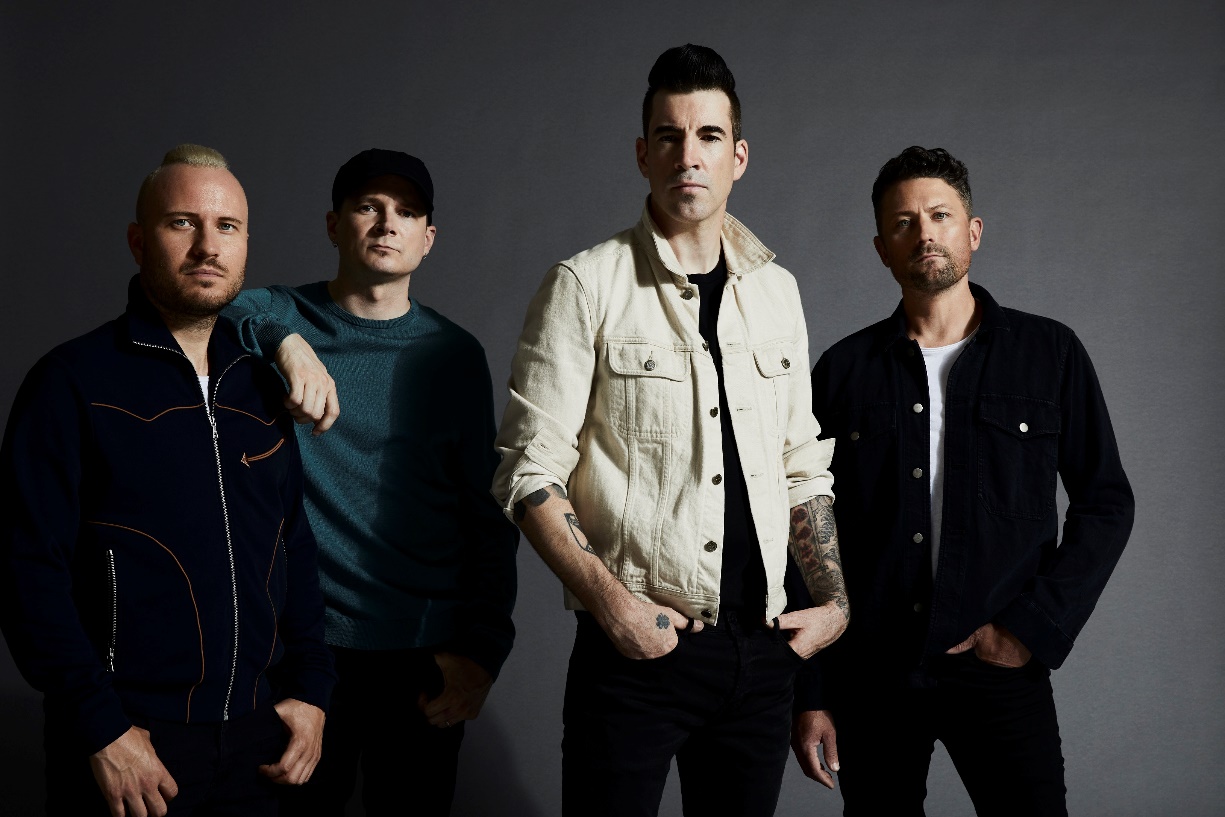 Photo Credit: Jimmy Fontaine“[Say Nothing] The best album Theory has recorded to date.” – Glide Magazine“A continuation of their sonic evolution, with Theory embracing the pillars of pop-rock…and intent on initiating a thoughtful conversation with their listeners.” – Alternative Press“[‘Strangers’ is] a commanding anthem about the state of humanity…combining powerful lyrics with slick production and a rockin’ rhythm section.” – Parade“…passionate and emotional…kudos to Theory Of A Deadman for tackling these issues and using their platform to do so…”  - CelebMix“Not only has their sound evolved, their songwriting has put sometimes hard to talk about issues right at the forefront.” – Sound Vapors“[Theory] is back into making music with meaning.” – Alternative Addition“There is a distinctly modern message to Theory’s material that meets the moment.” – Riff Magazine “With the release of Say Nothing, Theory has proven they cannot be boxed into any one particular genre and have showcased incredible maturity and growth in both their musical and lyrical content.” – Music Mayhem Magazine“The arrangements for each of the ten songs on Say Nothing are brilliant, matched with some of their most bold lyrics to date, and the irresistible vocals of Tyler Connolly…Say Nothing flows flawlessly.” – Cryptic RockLos Angeles, CA – January 31, 2020 – Today, multi-platinum band THEORY (Theory Of A Deadman) has released their seventh studio album, Say Nothing. PRESS HERE to listen. The 10-track collection, available now via Atlantic Records, features the powerful lead single “History Of Violence,” which turns the tables on a story of domestic violence and is currently #3 at Active Rock Radio. PRESS HERE to watch the gripping video, illustrating a searing snapshot of a woman enduring an abusive husband as she plans to fight back, eventually ending up in jail but free of her abuser. Coinciding with the album’s release, THEORY – Tyler Connolly [lead vocals, guitar], Dave Brenner [guitar, backing vocals], Dean Back [bass], and Joey Dandeneau [drums, backing vocals] – has also dropped the official music video for “World Keeps Spinning,” a profoundly personal track written by Connolly about depression and anxiety. The new video was directed by Sam Sulam, who also helmed the video for “History Of Violence.” PRESS HERE to watch and check out the first story on the “World Keeps Spinning” video via Substream Magazine. 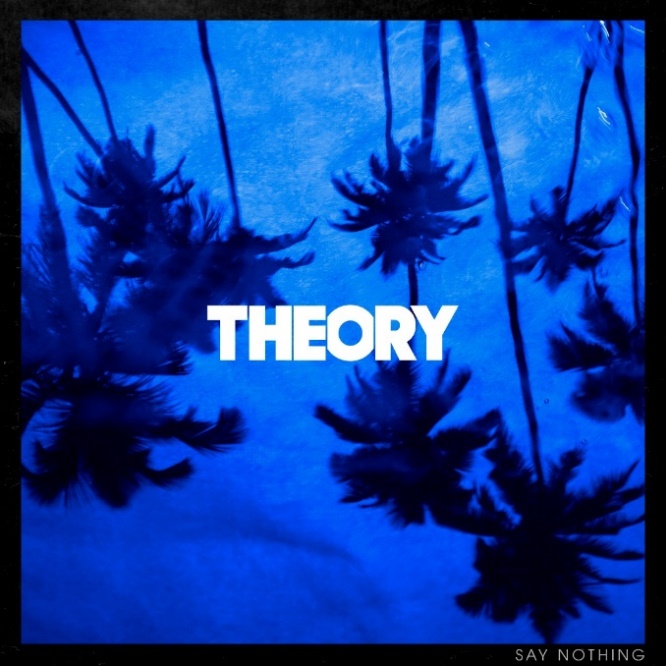 On Say Nothing, already being hailed their best album to date, THEORY is speaking up through timely lyrical commentary that finds the band’s finger on the pulse of the current climate and the issues that our society is grappling with today including domestic violence, racism, the divisiveness in American politics, and anxiety and depression, all threaded together with a message that’s both a cautionary warning and a hopeful wish for our collective future. With “History of Violence,” which has racked up more than 5 million collective streams, THEORY has been encouraging anyone affected by domestic abuse to call the National Domestic Violence Hotline (1-800-799-7233) for help. THEORY has also partnered with PLUS1 to donate $1 from every ticket sold for their upcoming U.S. tour to organizations dedicated to breaking the cycle of domestic violence and building a community free of abuse. Elsewhere on Say Nothing, the title track offers up a stark, emotional confessional about a communication breakdown in a relationship that ultimately leads to its demise and "Strangers" addresses the current tense state of American politics and the divisive nature of our culture, calling out how nasty it has become between those with differing political affiliations and our society’s increasing inability to openly listen and relate to one another.With undeniable anthems, scorching songcraft, experimental vision, rock ‘n’ roll attitude, and clever pop ambition, THEORY peels back the layers of their depth and breadth like never before. Say Nothing, recorded in London with producer Martin Terefe [Jason Mraz, Yungblud], is a continuation of their musical and thematic evolution, displaying the band’s powerful storytelling in full force and introducing fresh sounds and sonics. See below for full tracklisting. THEORY kicks off their “Say Nothing World Tour” tonight in their hometown of Vancouver with the first of two nights at The Commodore Ballroom. Their Canadian headlining outing will continue all month wrapping February 29th in Barrie, ON. Beginning April 9th, THEORY will launch their U.S. headlining cross-country spring tour, featuring special guest 10 Years, at the new Brooklyn Bowl Nashville. Tickets are on sale now; see below for the full list of upcoming tour dates and visit www.theoryofficial.com for all ticketing details. Say Nothing is the follow-up to THEORY’s 2017 album Wake Up Call, which featured their platinum single “Rx (Medicate).” Addressing the opioid epidemic, “Rx” racked up more than 250 million streams, became their third #1 on the Billboard Hot Mainstream Rock Tracks chart, and received an iHeartRadio Music Award nomination for Rock Song of the Year. Over the course of nearly two decades, THEORY’s impressive catalogue has earned them several platinum and gold singles, a platinum album, two Top 10 album debuts on the Billboard Top 200, and eight Top Tens on the Billboard Hot Mainstream Rock Tracks Chart. SAY NOTHING TRACKLISTINGBlack Hole In Your HeartHistory Of ViolenceAffluenzaSay NothingStrangersTed BundyWorld Keeps SpinningQuicksandWhite BoyIt’s All GoodTHEORY – UPCOMING TOUR DATESCanadaFriday, January 31	Vancouver, BC @ The Commodore BallroomSaturday, February 1	Vancouver, BC @ The Commodore BallroomMonday, February 3	Kelowna, BC @ Kelowna Community TheatreTuesday, February 4	Cranbrook, BC @ Western Financial PlaceThursday, February 6	Grand Prairie, AB @ Bowes Event CenterFriday, February 7	Edmonton, AB @ Winspear CenterSaturday, February 8	Calgary, AB @ Grey Eagle Event CentreMonday, February 10	Medicine Hat, AB @ Canalta CentreTuesday, February 11	Saskatoon, SK @ Coors Event CentreThursday, February 13	Regina, SK @ Casino ReginaFriday, February 14	Winnipeg, MB @ Club RegentSunday, February 16	Sault Saint Marie, ON @ Sault Community TheatreMonday, February 17	Sarnia, ON @ Imperial TheatreTuesday, February 18	London, ON @ London Music HallFriday, February 21	Halifax, NS @ Casino Nova ScotiaSaturday, February 22	Moncton, NB @ Casino New BrunswickMonday, February 24	Ottawa, ON @ Bronson CentreTuesday, February 25	Guelph, ON @ Guelph Concert TheatreThursday, February 27	Toronto, ON @ RebelFriday, February 28	Montreal, QC @ MTELUSSaturday, February 29	Barrie, ON @ MavericksUnited StatesThursday, April 9	Nashville, TN @ Brooklyn Bowl Nashville Friday, April 10	Columbus, OH @ Newport Music HallSaturday, April 11	Louisville, KY @ Old Forester’s Paristown HallMonday, April 13	Huntsville, AL @ Mars Music HallTuesday, April 14	Mobile, AL @ Soul KitchenWednesday, April 15	New Orleans, LA @ House of BluesFriday, April 17	Tampa, FL @ WXTB 98 Rockfest at Amalie Arena+Saturday, April 18	Orlando, FL @ WJRR Earthday Birthday at Central Florida Fairground+Sunday, April 19	Charleston, SC @ Music FarmTuesday, April 21	Wilmington, NC @ Greenfield Lake AmphitheatreWednesday, April 22	Greenville, NC @ State TheatreFriday, April 24	Newark, NJ @ WDHA’s Rock the Rock Fest at Prudential Center+Saturday, April 25	Worcester, MA @ WAAF Big Gig at DCU Center+Sunday, April 26	Niagara Falls, NY @ The Rapids TheatreTuesday, April 28	Cleveland, OH @ House of BluesWednesday, April 29	Angola, IN @ The Eclectic RoomFriday, May 1	Minneapolis, MN @ Skyway TheatreSaturday, May 2	Milwaukee, WI @ Eagles Ballroom – Club StageSunday, May 3	Green Bay, WI @ Green Bay DistilleryTuesday, May 5	Des Moines, IA @ Val AirWednesday, May 6	Springfield, MO @ Gillioz TheatreFriday, May 8	Kansas City, MO @ Arvest Bank Center at The Midland TheatreSaturday, May 9	St. Louis, MO @ Pointfest at Hollywood Casino Amphitheatre+Sunday, May 10	Tulsa, OK @ Brady TheaterTuesday, May 12	Lincoln, NE @ Bourbon TheatreWednesday, May 13	Sioux Falls, SD @ The DistrictFriday, May 15	Deadwood, SD @ Deadwood Mountain Grand Event CenterSaturday, May 16	Colorado Springs, CO @ Sunshine StudiosEuropeFriday, June 12	Donnington Park, UK @ Download Festival+June 18-20	Hradec Kralove, Czech Republic @ Rock For People+United StatesThursday, July 16	Cadott, WI @ Rock Fest++denotes festival date  Follow THEORY:
Website / Facebook / Twitter / Instagram / YouTube / Spotify / Apple MusicFor more information on THEORY, please contact:Press Here:Bari Lieberman / bari@pressherepublicity.com Carla Senft / carla@pressherepublicity.com Atlantic Records:Ross Anderson / RossAnderson@elektra.com